Чудный цветок                                              Пасхальная программа – 2015Подготовлена ОДС ЗРС	Изготовьте большой цветок с девятью лепестками на подставке и надпишите на каждом лепестке одно качество.	Каждый лепесток отдельно прикройте чистым лепестком, чтобы не было видно названий. По мере рассказывания откройте соответствующий лепесток.	Этот монтаж рассказывают три человека: автор и два рассказчика. Один раскрывает это качество со стороны Христа, другой рассматривает проявление этого качества в человеческой жизни. Как вариант: автор и девять чтецов участвуют в монтаже.            Возможно использование спокойной музыки для сопровождения декламации.Автор:Много цветов есть на нашей планете,Об этом сегодня расскажут вам дети.И как пример нам - вот этот цветок,Значенье имеет любой лепесток.1.  Любовь1.  Вечный Бог, неизменный, наш мир возлюбил,     Сына в мир для людей Он послал.     Чтобы Он пострадал и нам жизнь подарил     И грехи на Себя наши взял.2.  И теперь по примеру Иисуса Христа     Ту любовь мы должны проявлять.     Чтобы видели люди все наши дела -      Чтоб любовью могли мы дышать.2.  Радость1.  Когда воскрес наш Иисус     Из гроба в третий день,     Сказал Он: Радуйтесь,  друзья,     Не властна смерти тень.2.  Той радостью уж сколько лет     Людей полны сердца.     Воскрес Христос, сомнений нет,     Хвалой полны уста.3.  Мир1.  Воскрес Христос, ученикам явился     И слово ободрения принес.     "Мир вам", - сказал, и мир в сердца вселился,     И этот мир сомнения унес.2.  И до сих пор друг другу Божьи дети      Все повторяют эти же слова.     Мир вам и мир для всех на свете,     Добрее пусть становятся сердца.4.  Долготерпение1. Так часто Иисусу приходилось     Насмешки, издевательства сносить.     Но Он терпел, и в этом Божья милость,     И только так Христос смог победить.2.  Как Ты,  терпеть не можем мы, Христос,     Нам часто так терпенья не хватает.     И на насмешку или злой вопрос     Так часто тем же люди отвечают.5.  Благость1.  Христа называли Учитель благий,     И каждый еврей это знал.     Во всем, что Он делал и что говорил,     Он благость Свою проявлял.2.  Сегодня задача для всех христиан -     Благие поступки свершать.     Для всех поколений, народов и стран     Нам благость Христа показать.6.  Милосердие1.  Христос терпел ужасные страданья     Но милосердье миру Он явил.     И проявил к разбойнику любовь и состраданье     И в муках, на кресте, его простил.2.  Без милосердия, без чувства состраданья     Нельзя нам, христианам, в мире жить.     Христос прощал, являл любовь в страданьях,     И мы должны так милосердны быть.7.  Вера1.  В каждом своем слове или деле     Свою веру миру Он являл.     Нам ее оставил для примера,     Чтобы каждый в этом мире знал:2.  Что без веры людям не возможно     Богу угодить в своих делах,     Можем говорить мы, что угодно     Но без веры - мы потерпим крах.8.  Кротость1.  «Я кроткий и сердцем смиренный,» -     Однажды Христос так сказал.     На ругань, побои, насмешки     Он кротко стоял и молчал.2.  Блаженны все кроткие сердцем,     Они унаследуют все.     Они унаследуют землю,     Сам Бог обещал им ее.9.  Воздержание1.  Когда обвиняли Христа на суде     От речи ответной Господь воздержался.     Ни слова тогда не сказал Он толпе,     Хотя Он людьми обвинялся.2.  И нам, христианам, бывает порою     За лучшее было бы просто смолчать.     Когда обвиняют и нас пред толпою,     Дай, Бог, воздержание нам проявлять.Автор:Не принесет растение плода,Если весной не будет он в цветенье.И повторится все у нас тогда,Когда не будет Господу служенья.Так будем же полезными всегда,Взывая к Богу, чтоб послал нам в жизниИ сил, и вдохновенья на делаИ верными войти в святых отчизну.Как девять лепестков в служении ХристаВсегда цвели и плод свой приносили.Дай нам цвести, плоды нести всегда,Чтоб мы орудием в руках Господних были.Пение: " Почему весна такая чудная"Стих – чтец из детей младшего возрастаКак цветы благоухаютВ ясный день, в ненастный час,Аромат распространяют,Сердце радуют, бодрят,Так и нам дает СпасительВо Христе торжествоватьИ любовью-ароматомВ мире сем благоухать.Пение: "К нам пришла весна"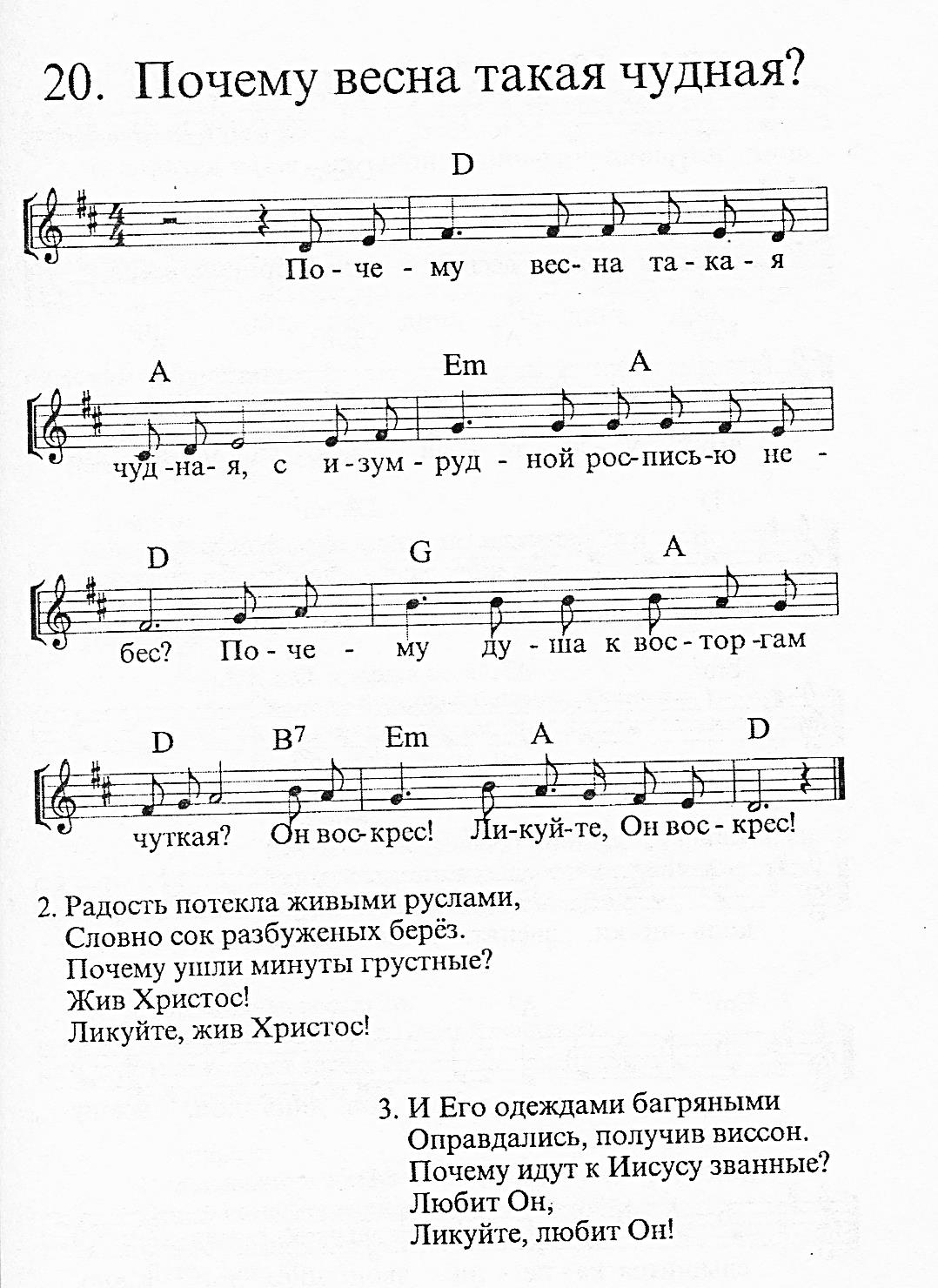 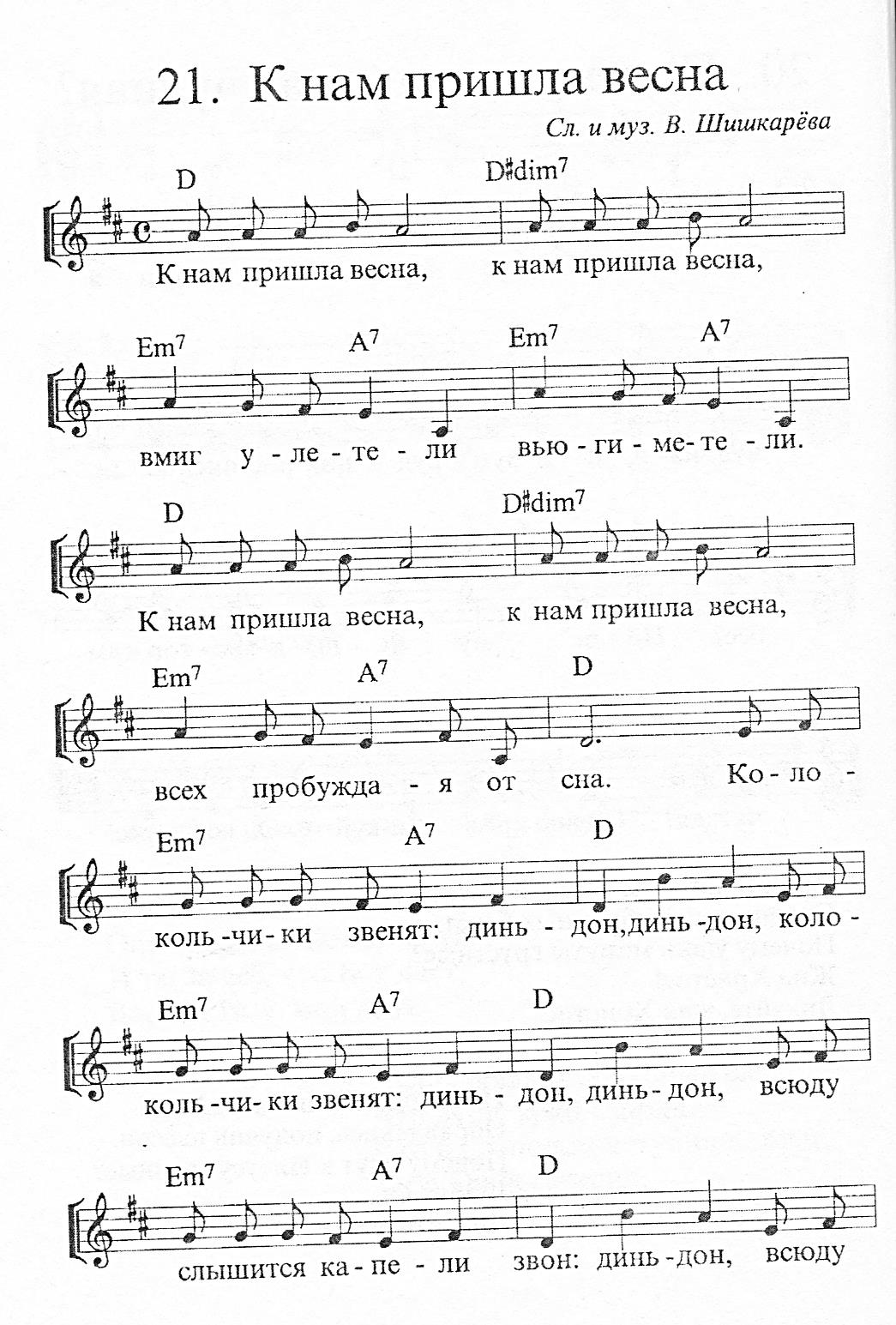 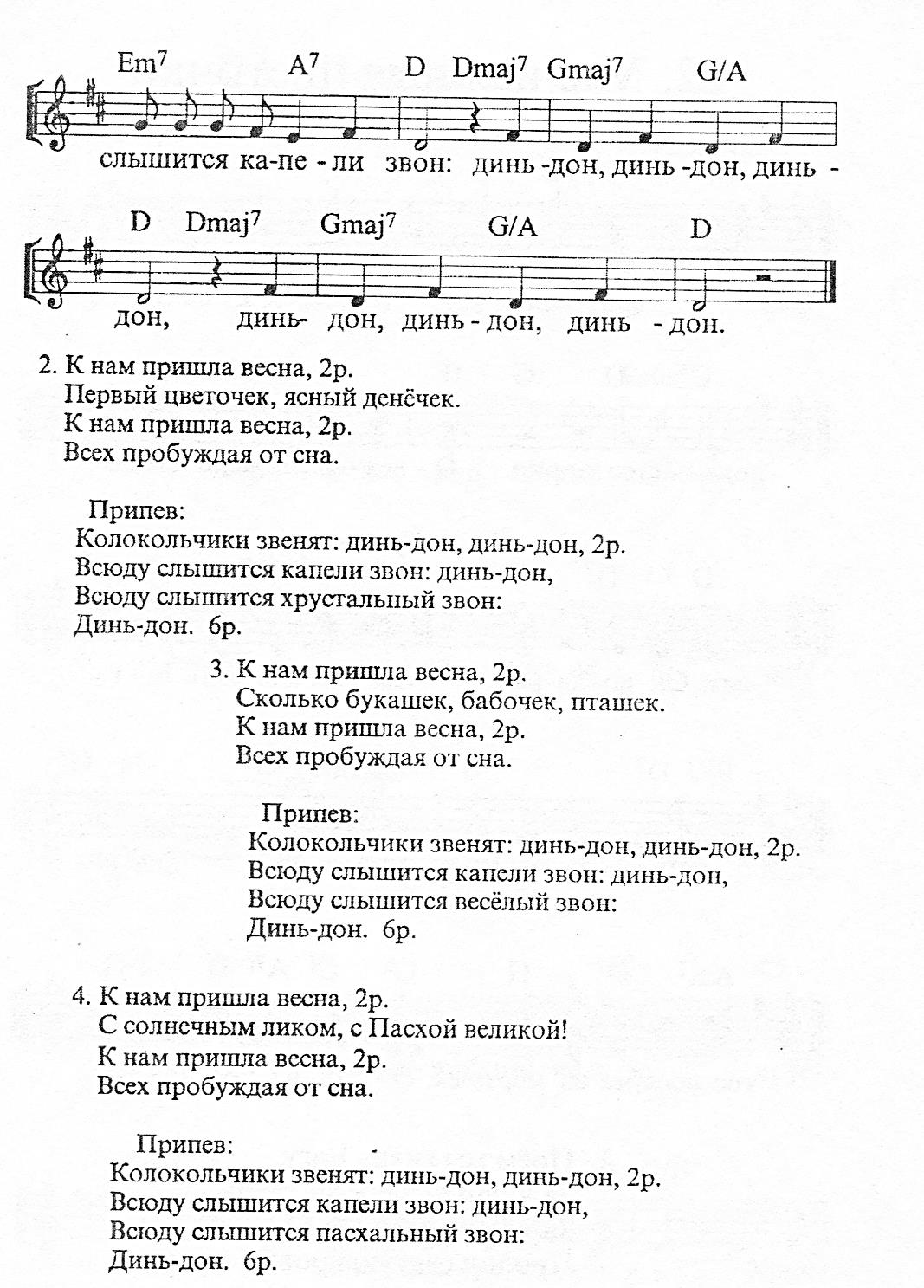 